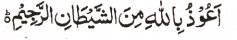 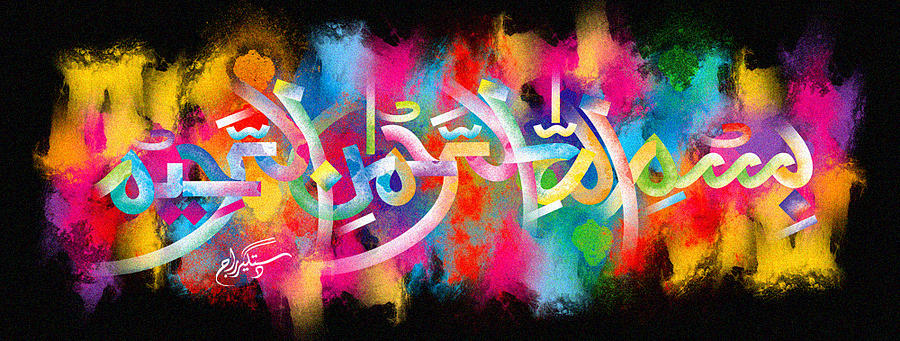 The Miracle Persimmon of 26th November 2015The Exclusive Islamic Miracle Photographs of Dr Umar Elahi AzamThursday 26th November 2015 Manchester, UKIntroductionThe Name of Allah  was on a leaf of this persimmon and on the inner peel.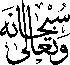 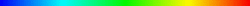 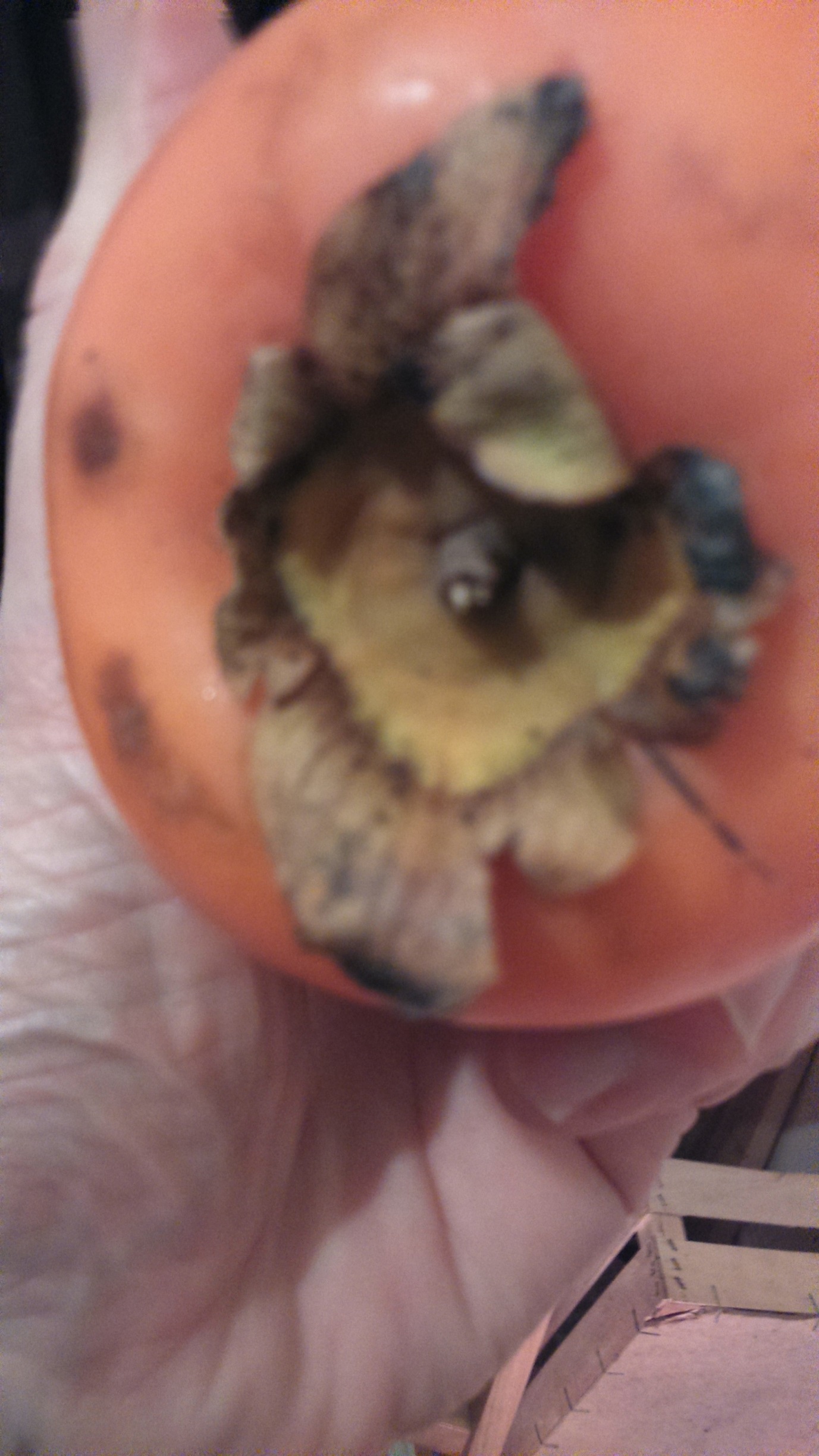 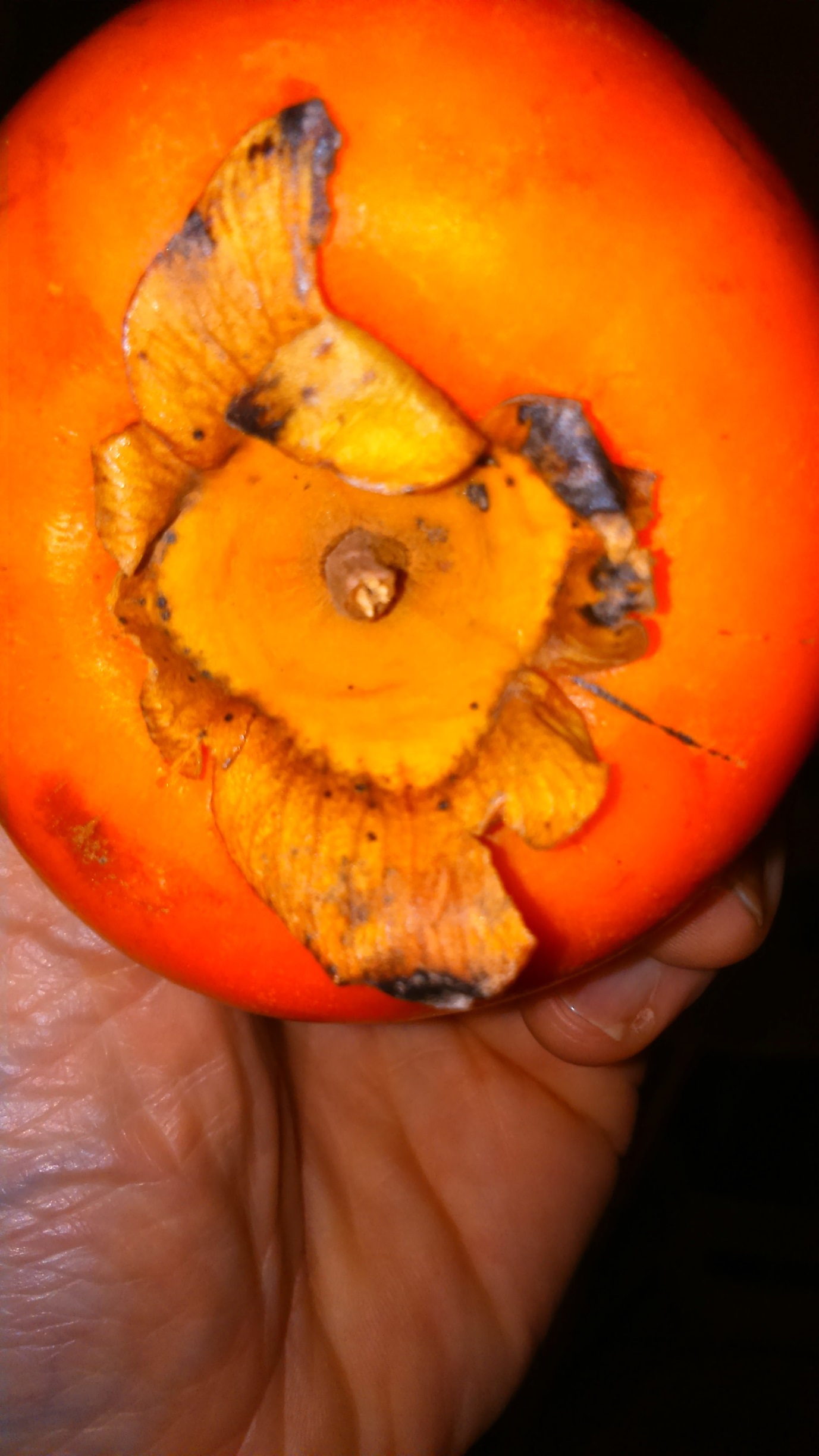 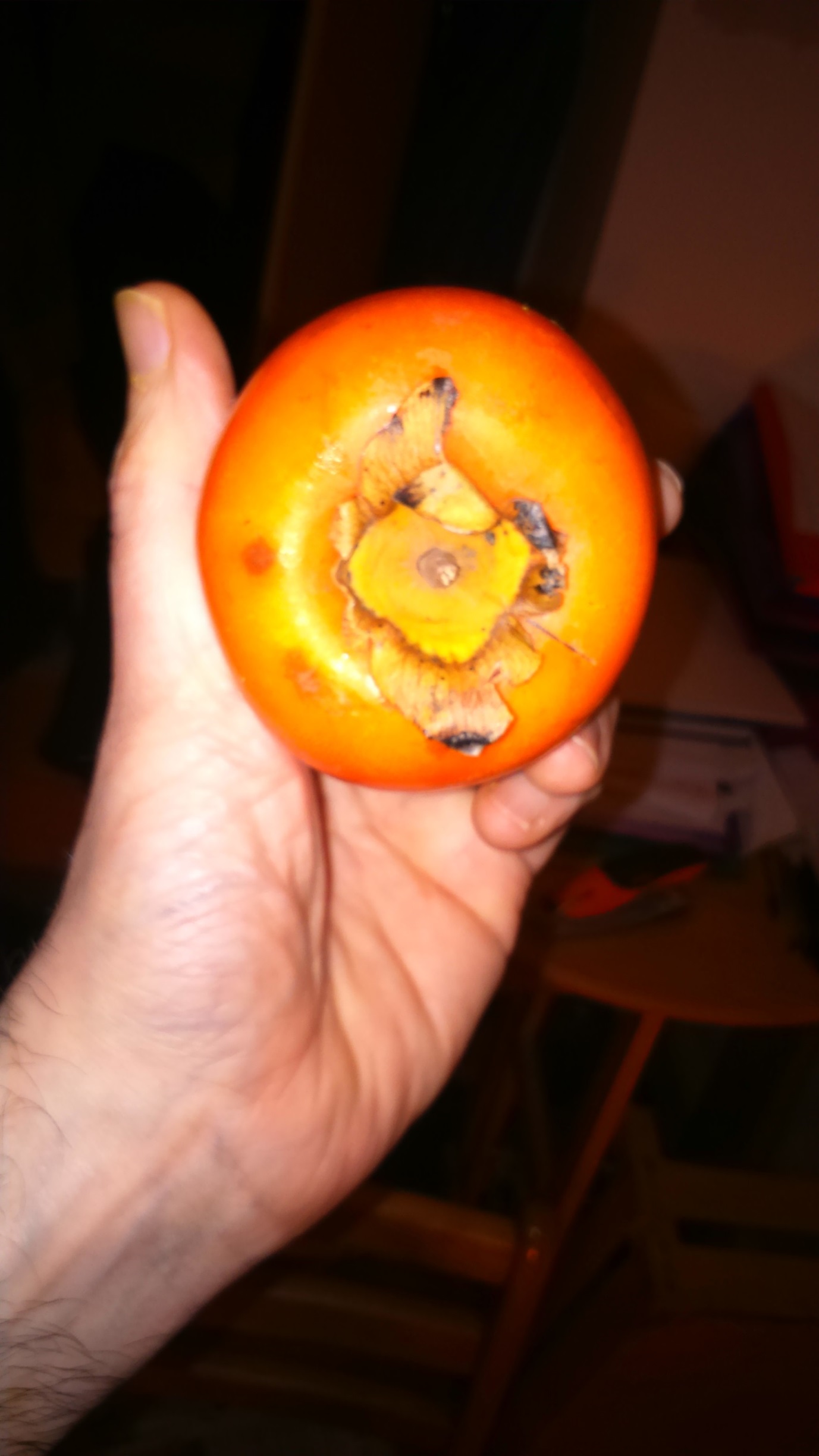 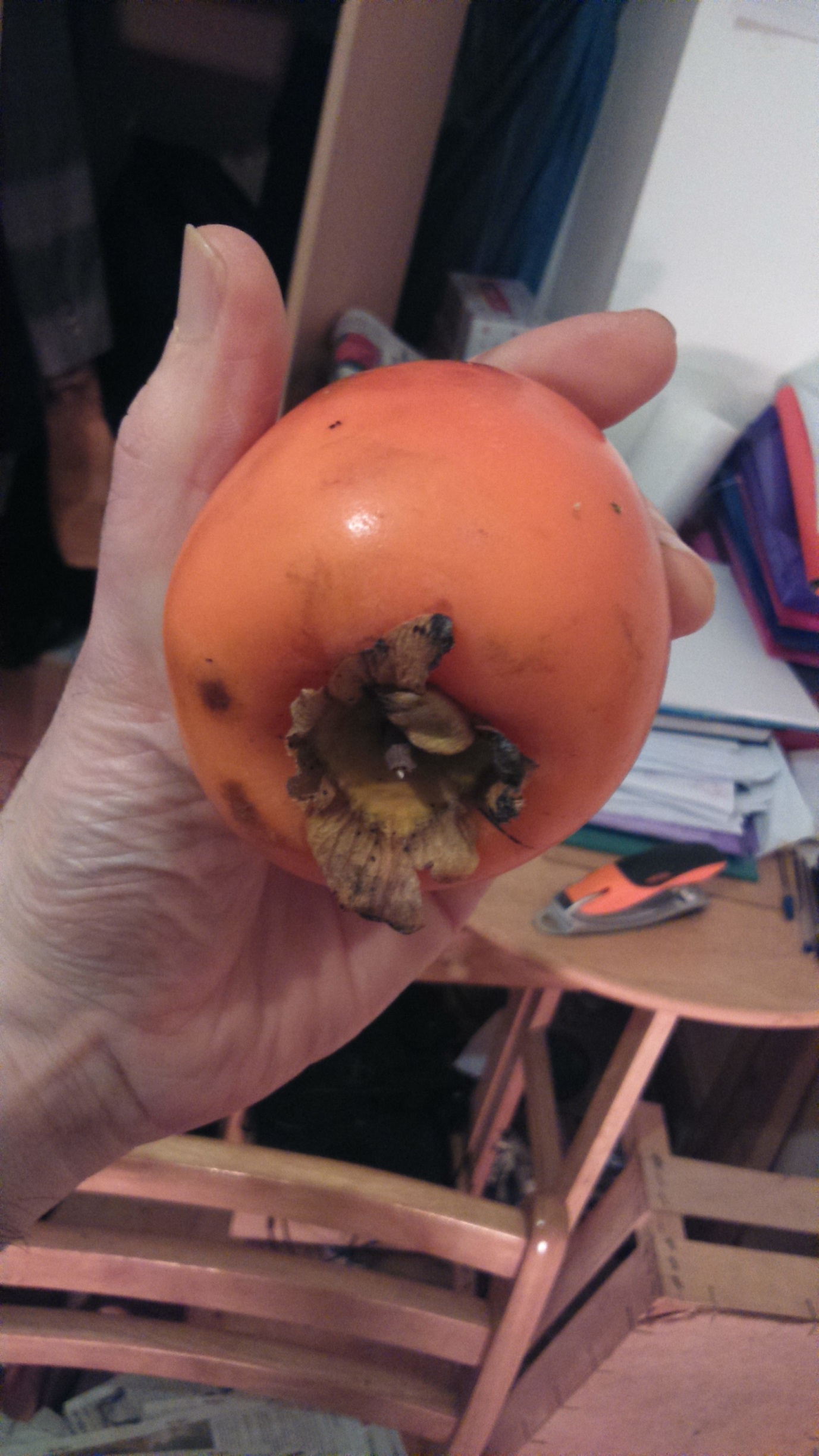 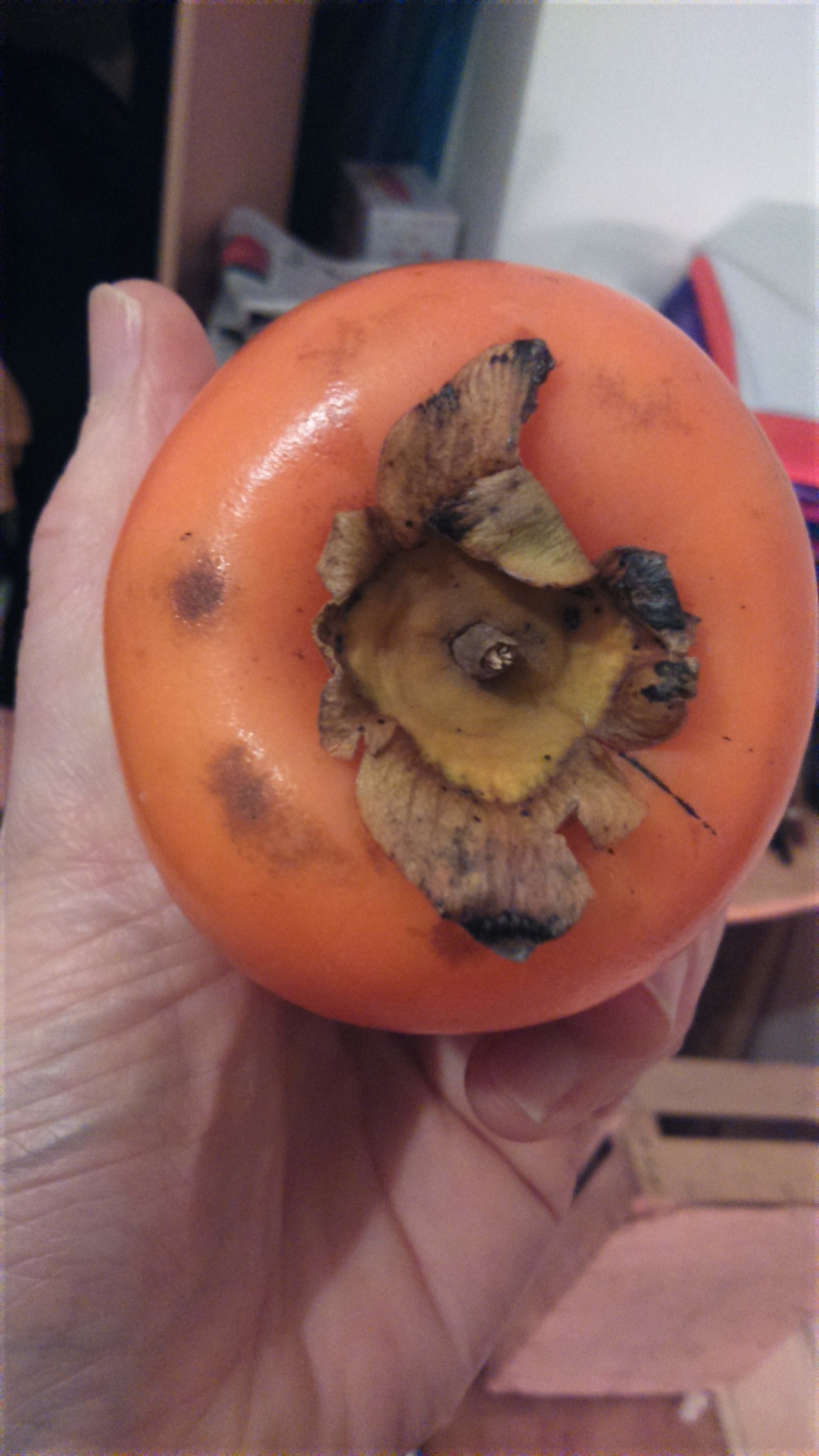 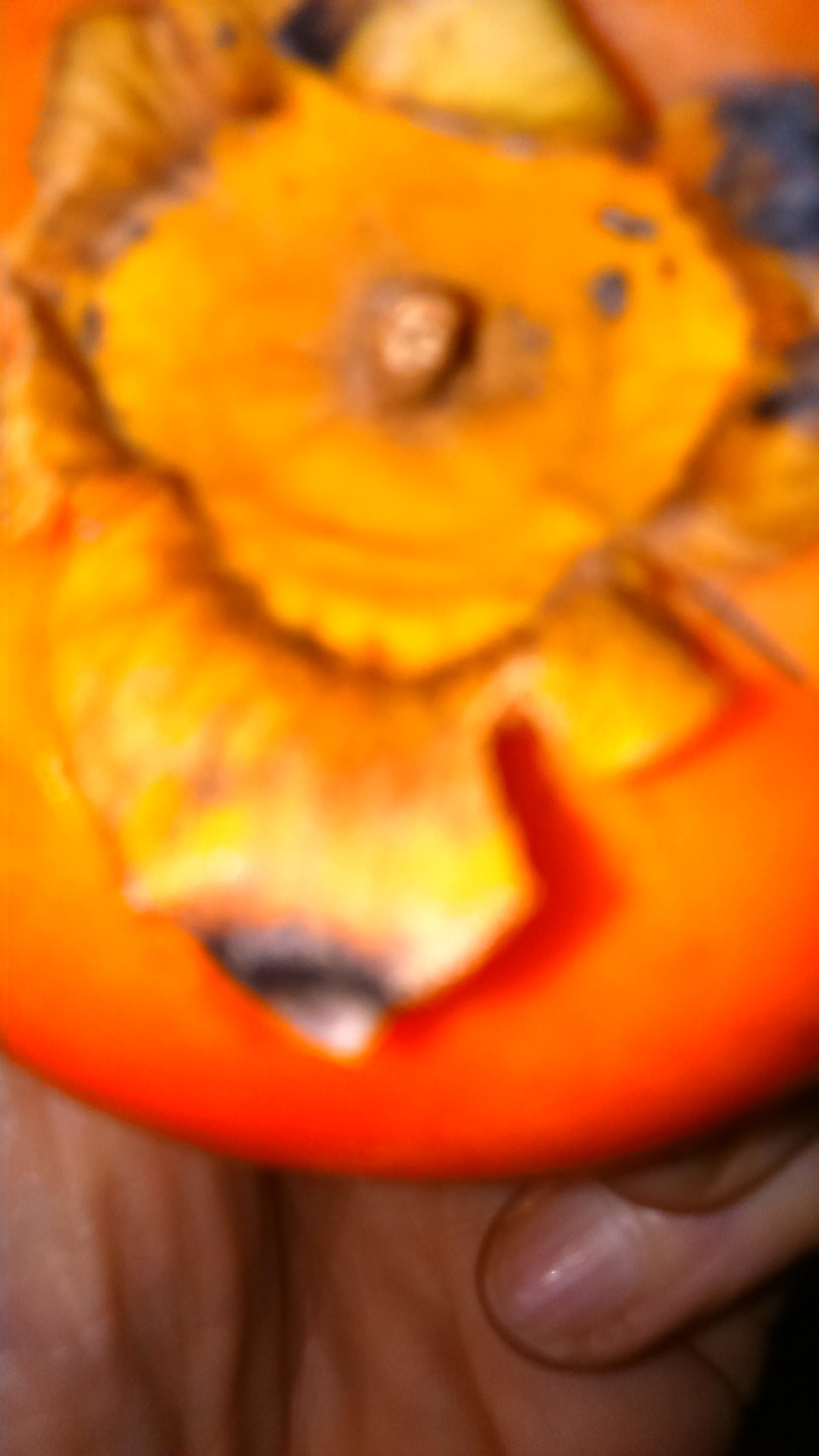 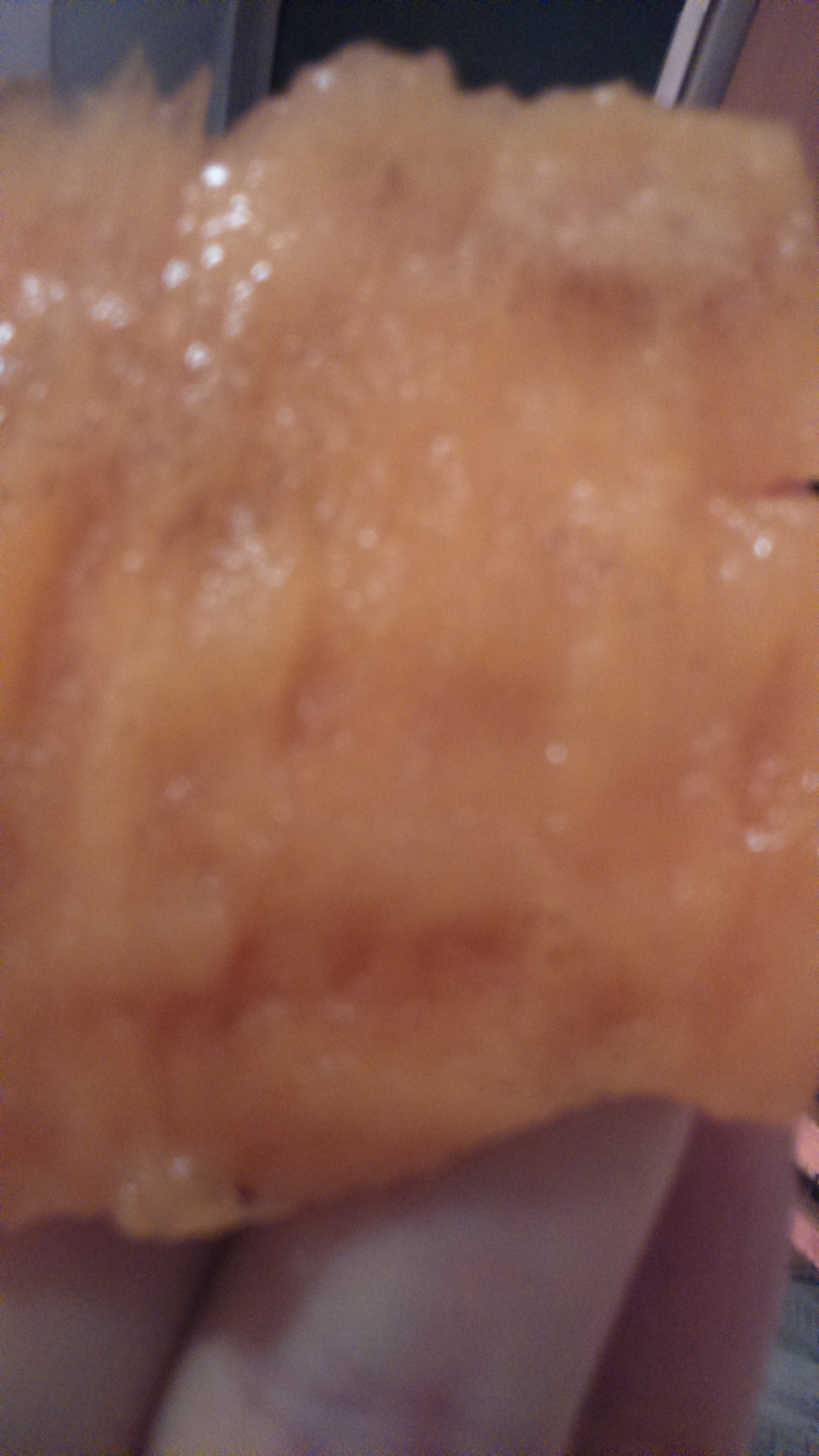 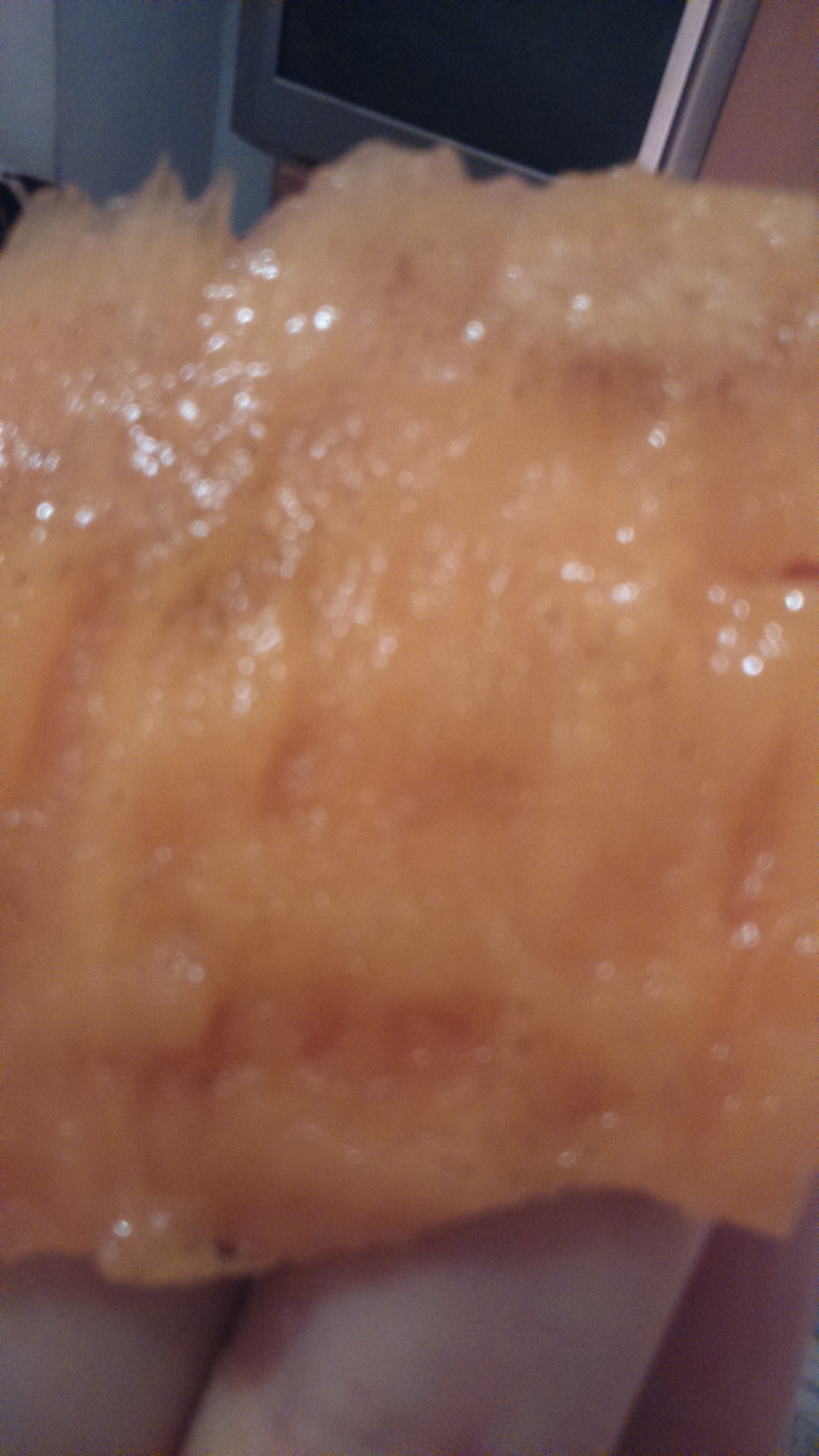 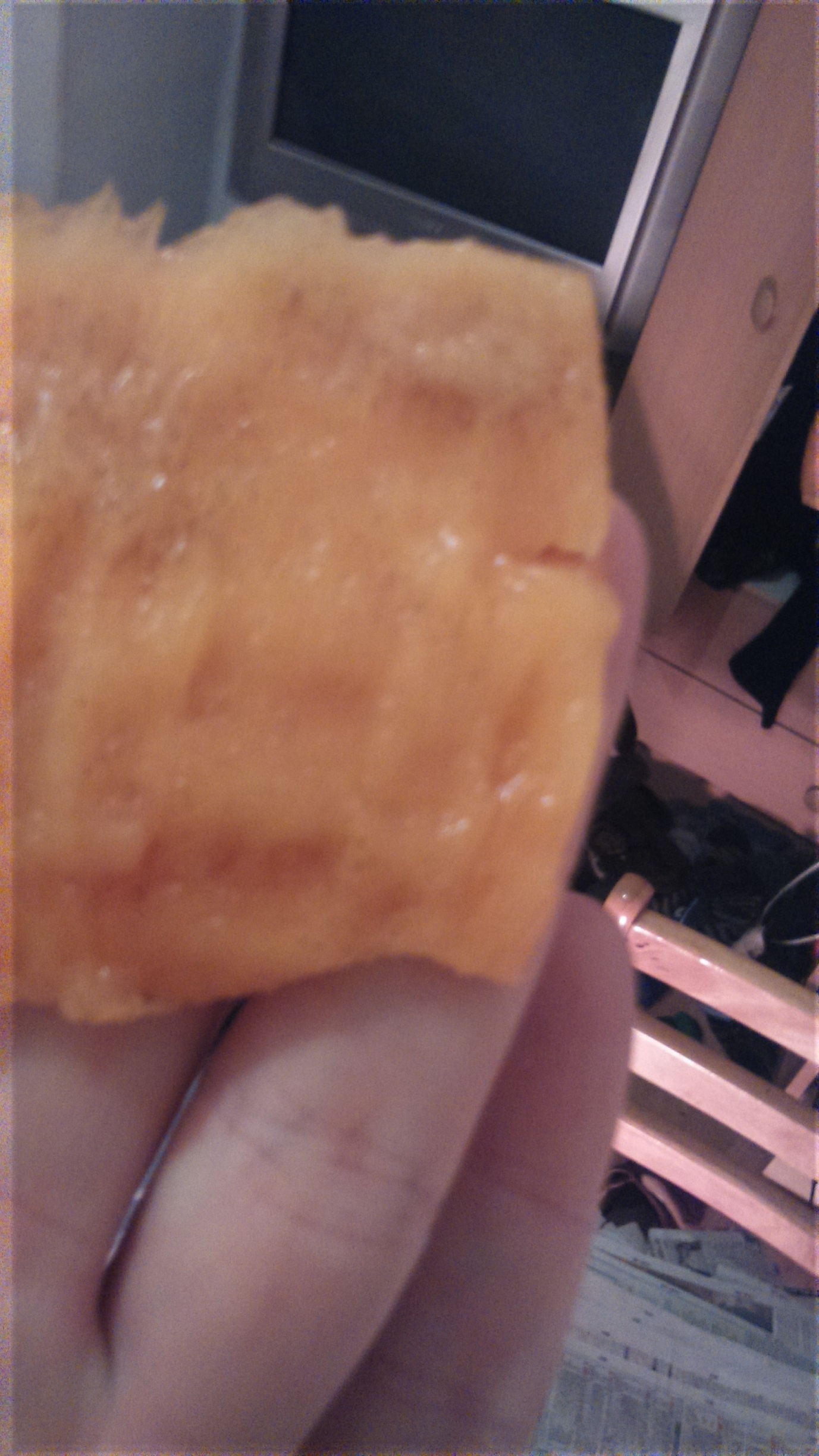 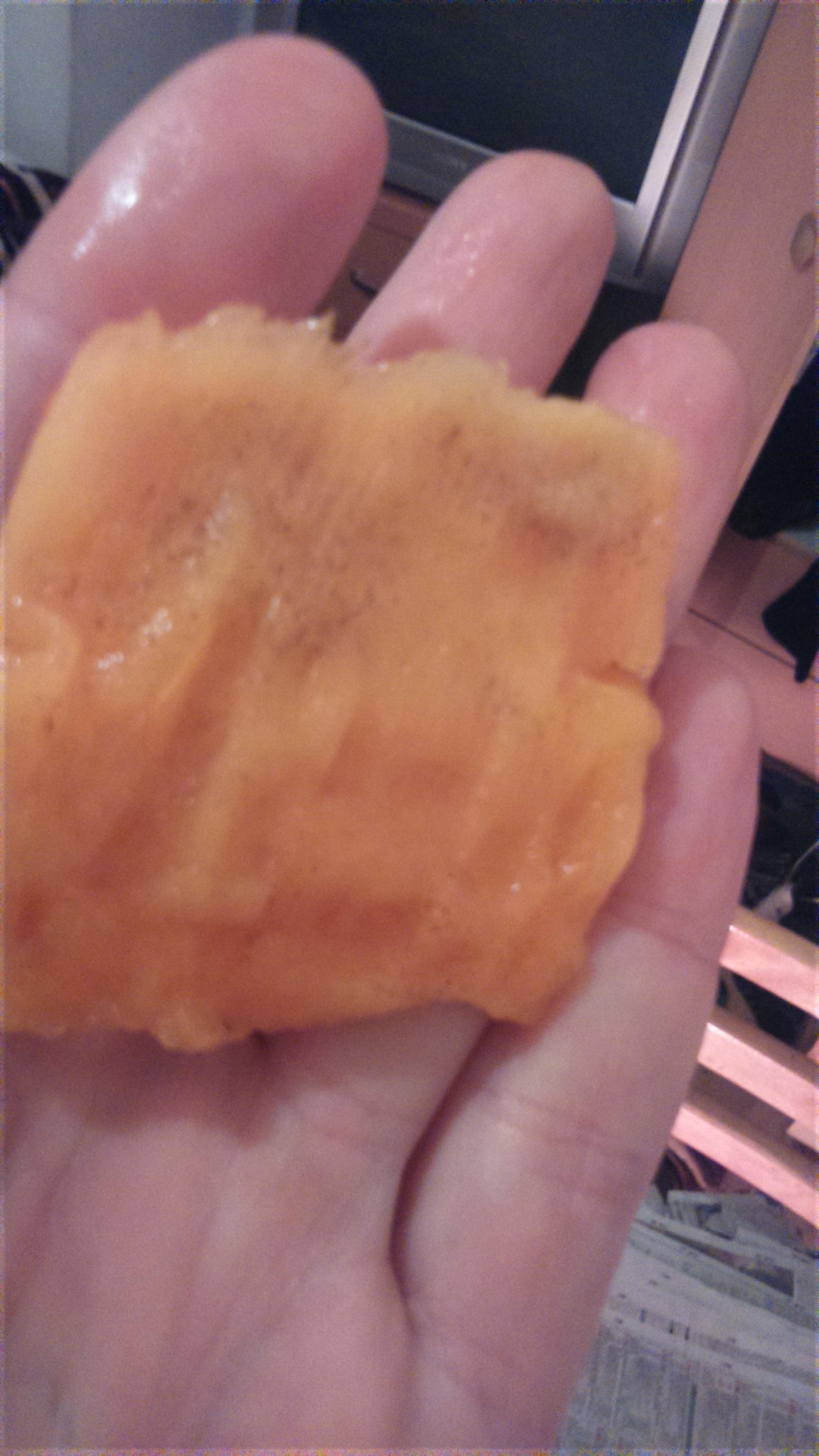 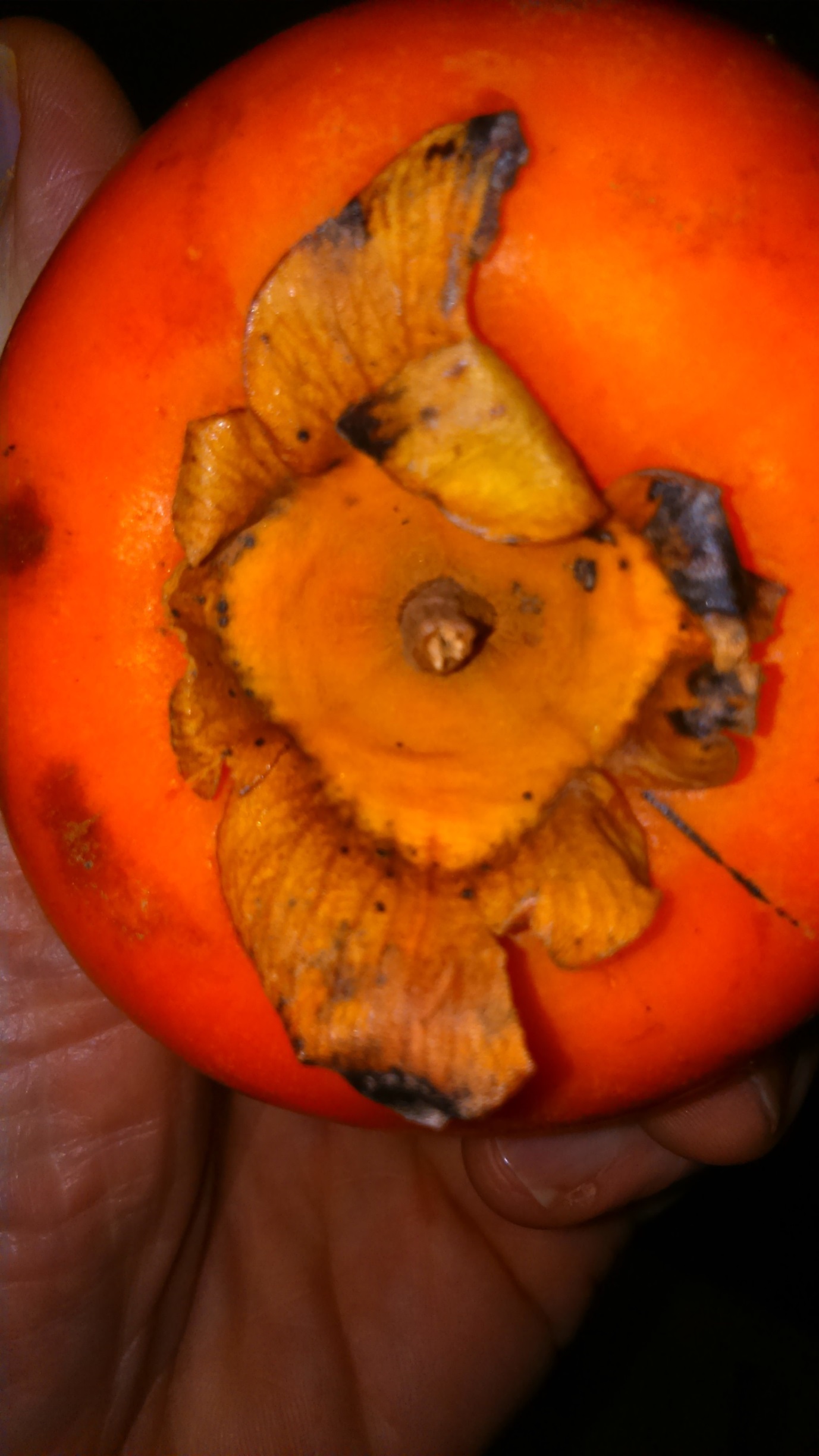 